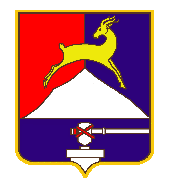 СОБРАНИЕ  ДЕПУТАТОВ                          УСТЬ-КАТАВСКОГО ГОРОДСКОГО ОКРУГАЧЕЛЯБИНСКОЙ ОБЛАСТИПятнадцатое  заседаниеРЕШЕНИЕот  25.10.2023  № 97                                                                г. Усть-Катав    Об установлении базовой величины арендной платы и коэффициента инфляциина 2024 год       Руководствуясь Федеральным законом от 06.10.2003 года № 131-ФЗ «Об общих принципах организации местного самоуправления в Российской Федерации», Положением о порядке сдачи в аренду муниципального имущества, утвержденным Решением Собрания депутатов Усть-Катавского городского округа от 24.02.2012 года №13, Уставом Усть-Катавского городского округа, Собрание депутатов РЕШАЕТ:     1. Установить с 01.01.2024 года:1.1. Базовую величину стоимости арендной платы за передаваемые в аренду муниципальные нежилые здания, сооружения, либо их части, в размере 182 руб. за 1 кв.м  площади.1.2. Коэффициент инфляционного роста арендной платы за пользование муниципальным движимым имуществом, в размере 11,0.     2. Управлению имущественных и земельных отношений администрации Усть-Катавского городского округа произвести с 01.01.2024 года перерасчет арендной платы по действующим договорам аренды муниципальной собственности.     3. Опубликовать настоящее решение в газете «Усть-Катавская неделя» и  разместить его на официальном сайте администрации Усть-Катавского городского округа www.ukgo.su .     4. Контроль за выполнением настоящего решения возложить на председателя комиссии по финансово-бюджетной и экономической политике С.Н.Федосову.Заместитель Председателя Собрания депутатовУсть-Катавского городского округа                                                 С.Н.ФедосоваГлава Усть-Катавского городского округа                                      С.Д.Семков 